№  230920-2  від «23» вересня  2020 р.ТОВ«КРАТО-НТ»євиробником, транспортувальникоміпостачальникомтепловоїенергії, згідноліцензій: - ліцензія на провадженнягосподарськоїдіяльності з виробництватепловоїенергії Департаментом житлово-комунальногогосподарства та паливно-енергетичного комплексу Чернігівськоїобласноїдержавноїадміністрації №33 дата видачівід 21.08.2017р.; - ліцензія на провадженнягосподарськоїдіяльності з транспортуваннятепловоїенергії – Департаментом житлово-комунальногогосподарства та паливно-енергетичного комплексу Чернігівськоїобласноїдержавноїадміністрації №49 дата видачівід 20.11.2017р.; - ліцензія на провадженнягосподарськоїдіяльності з постачаннятепловоїенергії – Департаментом житлово-комунальногогосподарства та паливно-енергетичного комплексу Чернігівськоїобласноїдержавноїадміністрації №34 дата видачівід 21.08.2017р.            ТОВ «КРАТО-НТ» звернулося до Виконавчого комітетуНіжинської  міської ради для встановлення тарифів на теплову енергію, її виробництво, транспортування та постачання, послуги з постачання теплової енергії.Згідно п. 2.2 Порядку інформування  споживачів про намір зміни  цін/тарифів на комунальні послуги  з обґрунтуванням такої необхідності, затвердженого наказом міністерства регіонального розвитку, будівництва та житлово-комунального господарства України 05.06.2018  №130, суб’єкти господарювання протягом п’яти робочих днів з дня подання відповідних розрахунків (в тому числі здійснених за результатами коригування встановлених тарифів) до органу, уповноваженого встановлювати тарифи, інформують споживачів про намір здійснити зміну тарифів, доводять до відома споживачів інформацію, зокрема,  шляхом розміщення на офіційному веб-сайті органу місцевого самоврядування в мережі Інтернет.	З огляду на викладене просимо розмістити вказану інформацію на офіційному веб-сайті органу місцевого самоврядування із зазначенням дати розміщення на сайті/оприлюднення (додається).Додаток: Інформаціянеобхідна для розміщення на офіційному веб-сайті органу місцевогосамоврядування – 7аркушах.ДодатокІнформація необхідна для розміщення на офіційному веб-сайті органу місцевого самоврядуванняТОВ «КРАТО-НТ», повідомляє про намірщодо  встановлення тарифів на теплову енергію, її виробництво, транспортування та постачання, послуги з постачання теплової енергії для розрахунків зі споживачами. Тариф на виробництво теплової енергії розраховано  відповідно до частини четвертої – п’ятої статті 20 Закону України «Про теплопостачання» тарифу на теплову енергію, тарифу на виробництво теплової енергії  (потрібне підкреслити), яка виробляється на твердопаливних котлах на рівні 90 відсотків діючого тарифу на теплову енергію, вироблену з використанням природного газу, та/або середньозваженого (потрібне підкреслити) для потреб установ та  організацій, що фінансуються з державного чи місцевого бюджету: 1. Тарифи на  транспортування  та постачання розраховані згідно  з постановою Кабінету Міністрів України від 01.06.2011 № 869 для затвердження та встановлення. Загальний розмір  планових тарифів на теплову енергію,яка вироблена  на котельні м. Ніжина, вул. Графська, 2, а саме:Розрахунок тарифу на теплову енергію для потреб населеннягрн без ПДВРозрахунок тарифу на теплову енергію для потреб бюджетних організаційгрн без ПДВСтруктура тарифу на транспортування та постачання теплової енергії для населення на 2020-2021 рік ТОВ «КРАТО-НТ»Структура тарифу на транспортування та постачання теплової енергії для бюджетних установ на 2020-2021 рік ТОВ «КРАТО-НТ»	2. Тариф на послуги постачання гарячої води для населення у розмірі 79,16 грн (сімдесят дев’ять гривень 16 коп.) без урахування ПДВ.Тариф на послуги постачання гарячої води для бюджетних установ у розмірі 93,53 грн (дев’яносто три гривні 53 коп.) без урахування ПДВ.Структура тарифів на послуги з  постачання гарячої води для потреб населенняна 2020-2021 рік ТОВ «КРАТО-НТ»Структура тарифів на послуги з  постачання гарячої води для бюджетних установна 2020-2021 рік ТОВ «КРАТО-НТ»	Питання, пропозиції і зауваження щодо вищенаведеної інформації приймаються протягом 7 календарних днів з дати розміщення оголошення за адресою: 01033, Україна, м. Київ, а/с 9, Email: krato.nt.tov@gmail.com. Розміщення інформації на офіційному веб-сайті: http://krato-nt.com.ua/07264,  Київська область, Іванківський район, село Соснівка,  вул. Центральна, буд. 53-Б тел. (097) 265-63-63e-mail: krato.nt.tov@gmail.comТовариство з обмеженою відповідальністю «КРАТО-НТ»ЄДРПОУ  41001000п/р UA423003460000026008015867702МФО 300346ПАТ «Альфа Банк» в м. КиєвіДиректорТОВ «КРАТО-НТ»                                          М. С. БондаренкоНазваОдиницявиміруВсього1Середньозважений тариф на тепловуенергію, вироблену з використанням природного газугрн./Гкал1 599,291.1Середньозважений тариф на  транспортуваннятепловоїенергію, вироблену з використанням природного газугрн./Гкал117,091.2Середньозважений тариф на  постачаннятепловоїенергію, вироблену з використанням природного газугрн./Гкал8,022Тариф на  тепловуенергіюгрн./Гкал1 435,942.1Тариф на виробництвотепловоїенергіїгрн./Гкал1 314,252.2Тариф на транспортуваннятепловоїенергіїгрн./Гкал104,502.3Тариф на постачаннятепловоїенергіїгрн./Гкал17,19НазваОдиницявиміруВсього1Середньозважений тариф на тепловуенергію, вироблену з використанням природного газугрн./Гкал1 795,251.1Середньозважений тариф на  транспортуваннятепловоїенергію, вироблену з використанням природного газугрн./Гкал113,801.2Середньозважений тариф на  постачаннятепловоїенергію, вироблену з використанням природного газугрн./Гкал11,292Тариф на  тепловуенергіюгрн./Гкал1 612,332.1Тариф на виробництвотепловоїенергіїгрн./Гкал1 490,642.2Тариф на транспортуваннятепловоїенергіїгрн./Гкал104,502.3Тариф на постачаннятепловоїенергіїгрн./Гкал17,19№ з/п НайменуванняпоказниківВиробництвоТранспортуванняПостачання№ з/п Найменуванняпоказників90% відсередньозваженихвідповідно ст.20  ЗУ "Про теплопостачання"прогнознапрогнозна№ з/п Найменуванняпоказниківгрн/Гкалгрн/Гкалгрн/Гкал123451Виробничасобівартість, у т. ч.: 94,345,771.1Пряміматеріальнівитрати, у т. ч.: 30,580,001.1.1Витрати на паливо1.1.2Витрати на електроенергію30,581.1.3Витрати на покупнутепловуенергію1.1.4Транспортуваннятепловоїенергіїтепловими мережами іншихпідприємств123451.1.5Вода для технологічних потреб та водовідведення1.1.6Матеріали, запаснічастини та іншіматеріальніресурси1.1.7Прямівитрати на оплату праці з відрахуваннями на соціальні заходи 6,275,371.1.8Іншіпрямівитрати55,061.1.9Загальновиробничівитрати2,430,402Адміністративнівитрати8,351,373Витрати на збут9,754Іншіопераційнівитрати5Фінансовівитрати6Повнасобівартість102,6816,897Розрахунковийприбуток1,820,308Тариф на тепловуенергію, грн/Гкал1 314,25104,5017,199Тариф на тепловуенергію, грн./Гкал з ПДВ1 577,10125,4020,63№ з/п НайменуванняпоказниківВиробництвоТранспортуванняПостачання№ з/п Найменуванняпоказників90% відсередньозваженихвідповідно ст.20  ЗУ "Про теплопостачання"прогнознапрогнозна№ з/п Найменуванняпоказниківгрн/Гкалгрн/Гкалгрн/Гкал123451Виробничасобівартість, у т. ч.: 94,345,771.1Пряміматеріальнівитрати, у т. ч.: 30,740,001.1.1Витрати на паливо1.1.2Витрати на електроенергію30,741.1.3Витрати на покупнутепловуенергію123451.1.4Транспортуваннятепловоїенергіїтепловими мережами іншихпідприємств1.1.5Вода для технологічних потреб та водовідведення1.1.6Матеріали, запаснічастини та іншіматеріальніресурси1.1.7Прямівитрати на оплату праці з відрахуваннями на соціальні заходи 6,275,371.1.8Іншіпрямівитрати54,901.1.9Загальновиробничівитрати2,430,402Адміністративнівитрати8,351,373Витрати на збут9,754Іншіопераційнівитрати5Фінансовівитрати6Повнасобівартість102,6816,897Розрахунковийприбуток1,820,308Тариф на тепловуенергію, грн/Гкал1 490,64104,5017,199Тариф на тепловуенергію, грн./Гкал з ПДВ1 788,76125,4020,63№ з/пНайменуванняпоказниківза умовипідключеннярушникосушильників до системигарячоговодопостачанняза умовивідсутностірушникосушильників№ з/пНайменуванняпоказниківпрогнознапрогнозна№ з/пНайменуванняпоказниківгрн/м3грн/м312341Собівартістьвласноїтепловоїенергії, врахована у встановлених тарифах на тепловуенергію для потреб населеннях56,012Витрати на утриманняабонентськоїслужби,   усього, у тому числі:хх 2.1витрати на оплату праці з відрахуваннями на соціальні заходи хх 2.2іншівитратиабонентськоїслужбихх3Витрати на придбання води на послугу з централізованогопостачаннягарячої водих8,414Рештавитрат, крімпослуг банкух5Собівартістьпослуг без урахуванняпослуг банкух64,426Послуги банкух7Повнаплановасобівартістьпослуг з урахуваннямпослуг банкух64,428Розрахунковийприбуток, усього, у тому числі:х14,749Планованітарифи на послугих79,1610Податок на доданувартістьх15,8311Планованітарифи на послуги з ПДВх94,99№ з/пНайменуванняпоказниківза умовипідключеннярушнико-сушильників до системигарячоговодопостачанняза умовивідсутностірушникосушильників№ з/пНайменуванняпоказниківпрогнознапрогнозна№ з/пНайменуванняпоказниківгрн/м3грн/м312341Собівартістьвласноїтепловоїенергії, врахована у встановлених тарифах на тепловуенергію для потреб населеннях56,012Витрати на утриманняабонентськоїслужби,   усього, у тому числі:х0,00 2.1витрати на оплату праці з відрахуваннями на соціальні заходи хх 2.2іншівитратиабонентськоїслужбих0,003Витрати на придбання води на послугу з централізованогопостачаннягарячої водих8,414Рештавитрат, крімпослуг банкух5Собівартістьпослуг без урахуванняпослуг банкух64,426Послуги банкух7Повнаплановасобівартістьпослуг з урахуваннямпослуг банкух64,428Розрахунковийприбуток, усього, у тому числі:х29,119Планованітарифи на послугих93,5310Податок на доданувартістьх18,7111Планованітарифи на послуги з ПДВх112,24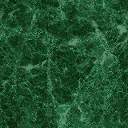 